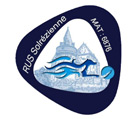 RUS SOLREZIENNE TOURNOI DE MAI 2021                                                                                       Mesdames  et  Messieurs  les  Secrétaires,Mesdames  et  Messieurs  les  responsables  des  Jeunes, RAFJ, RTFJNous  avons  le   plaisir  de  vous  inviter  à  nos  tournois du mois de maiSamedi 1er mai 2021 :      U8 - U9 (matinée)                                            U10 – U11 (après-midi)Dimanche 2 mai 2021 :      U12 – U13 (matinée)Samedi 8 mai 2021 :           Festifoot U6 et U7 (en 3/3) Nous  serions  très  honorés  si  votre  club  rehaussait  par  sa  présence  un de ces  tournois.En  attendant  une  réponse  qu’on  espère  favorable  de  votre  part, ( pour  le  15 avril 2021 au plus tard ) Veuillez  agréer, Mesdames  et  Messieurs, nos salutations  amicales  et  sportives.La  réciprocité  sera  assurée aux  clubs  qui  répondront  positivement  à  notre  invitation.Pour  la RUS Solrézienne                                                                              Moucheron Régis                                                                          RAFJ Solre sur Sambre                                                                                  0476695862                                                                        resalexmou@hotmail.com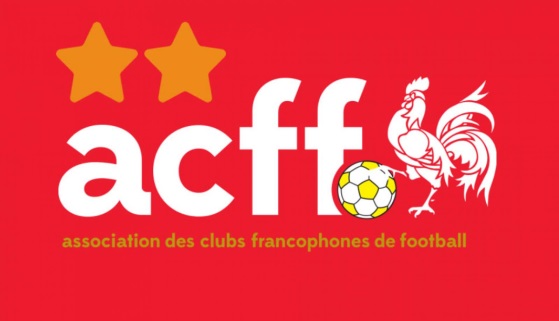 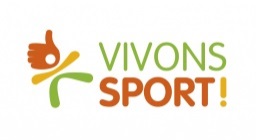 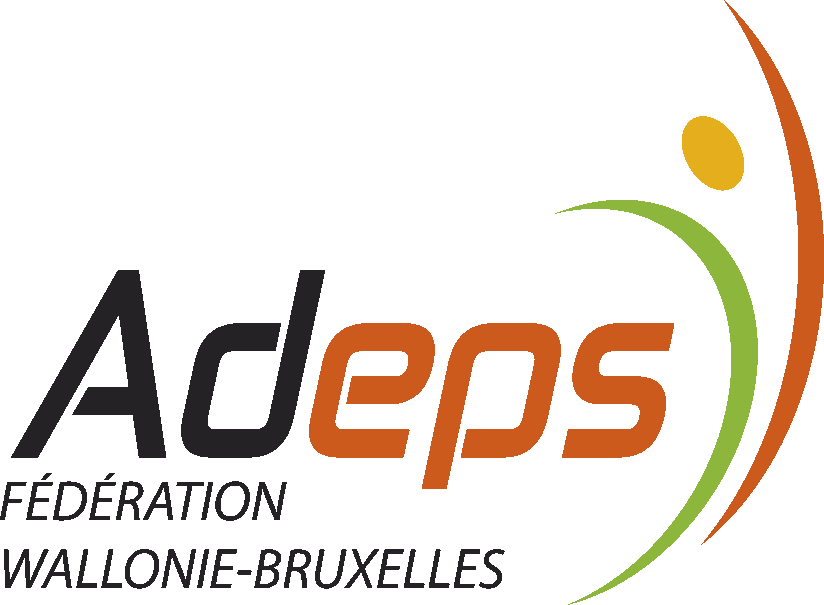 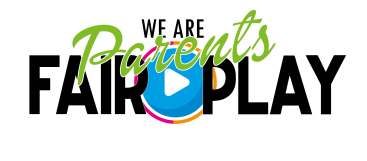 TOURNOIS 2021Courrier à renvoyer pour le 15 avril 2021 au plus tard au RAFJ de la RUS solrézienne Moucheron Régis, -par mail : resalexmou@hotmail.com - par courrier postal : Rue Jules Ruhl 176 6032 Mont-sur-Marchienne         Samedi 1er mai 2021                                            Dimanche 2 mai 2021      U8  ( joueurs  nés  en  2013)  …..….... équipe(s)         	               U12 (joueurs nés en 2009) …..…….. équipe(s)      U9  (joueurs  nés  en  2012)  …..…….. équipe(s)                         U13 (joueurs nés en 2008) …..…….. équipe(s)     U10 (joueurs nés en 2011) …………….équipe(s)           U11 (joueurs nés en 2010) …………….équipe(s)             Samedi 8 mai 2021  FESTIFOOT :         U7 (joueurs nés en 2014) ……………équipe(s)                   U6 (joueurs nés en 2015 et après), estimation du nombre d’enfants………………………….Adresse  réponse  pour  envoi  courrier  relatif  à  ce  tournoi :Club : ……………………………………………………  Matr. : ……………………………Nom du responsable : ……….………………………………………….…….…..               Rue : ……………………………….………………………………………………….…….…… N°…….. Bte : ………               CP : ……….………………Ville : ……………………………………………..………………………..               GSM : ………………………………………….. e-mail : ……………………………………………………….………                                                                                                                                    Signature